		St. Patrick’s NS Booklist 2018-19		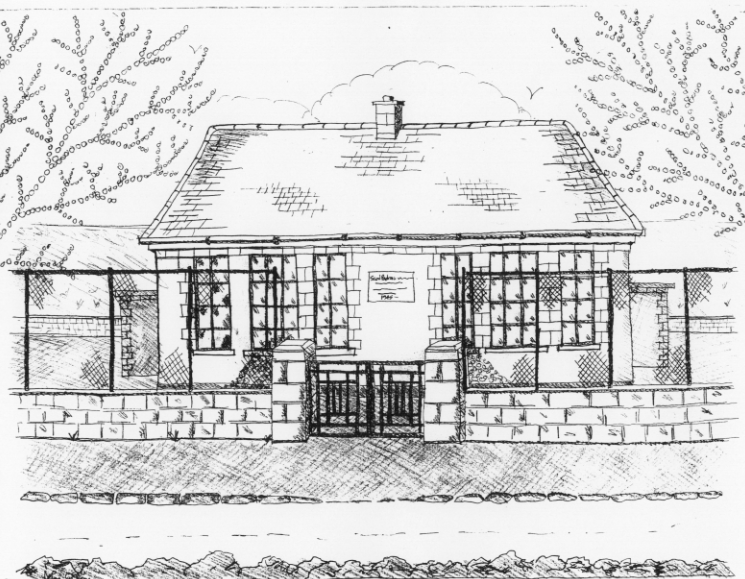 5th ClassBooks to be Purchased by ParentsSchool Costs                       Costs can be paid in full or in instalments as suits.Please enclose in an envelope labelled with your child’s name and class and amountSchool Book Rental Scheme 5th Class (€25 as abovePlease put your child’s name on all books, coats, hats, jumper/cardigan and other belongingsBooks  to be Bought      Spellbound E. (Folens)                                       Am Don Léamh 5 (Folens) Master Your Maths  5  (CJ Fallon)             Planet Maths 5 (Folens) *Due to the new Primary Language Curriculum5th  Class can purchase their Gaeilge Workbookthrough the office in September Books  to be Kept in schoolTin Whistle Music FolderPoetry FolderCopies & Ancillary materials2 Sum Copies 88 Page 7mm	Keep2 Sum Copies 88 page 7mm.	Hard Covered Copy4x 88page page writing copies. 	USB  2 GB Key2 x 40 page copies.1 x B4 handwriting copy Hard Covered Copy (for Gaeilge)	Calculator (with %sign)Geometry SetHomework Journal (Fallons)A2 card Art Folder1 x 20pg Display Folders ( Self Assessment Learning Folder)1 x 40pg Display Folder (Finished Work and choir music)KeepUSB 2 GB keyD Tin WhistleArt & Crafts Fees    Photocopying Fees   Primary Planet MagazineBook Rental Scheme Fee (please see overleaf for books included)Bí ag Scriobh Card can be bought through the school in September  €3€10€10€10 (Supplemented by fundraising)€25TOTAL:                                                                                              €55Purchasing PriceSESEHistory Quest Geography Quest Windows of the World Geography Windows of the World History      Atlas€11.90€11.90€9.95€9.95€14.00EnglishVampires Elephants & Aliens Reader (Gill & Macmillan)Vampires Elephants & Aliens Skills Lift off 5Oxford English Dictionary                          Class Novels   (estimated 4-5)Toads, Tricks & Aliens Reader       (Carroll Ed. Co.) Toads, Tricks & Aliens Skills €16.95€9.75€9.95€12.80€9.99 each€16.95€9.95Gaeilge Sin E 5  Bun go Barr 5 Focloir Gaeilge                €18.40€20.35€12.95          ReligionAlive O 7             €14.99              